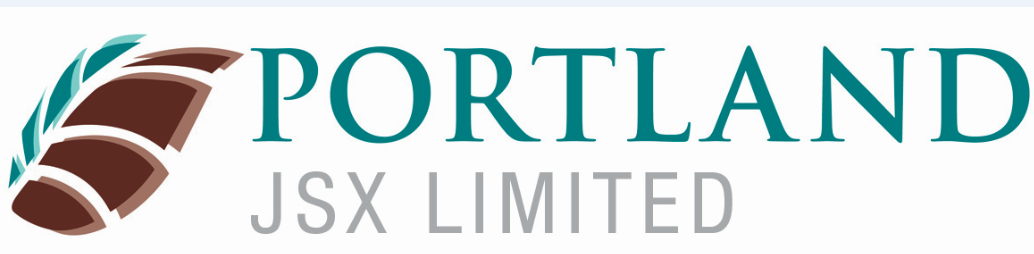 AGM ADVISORY TO SHAREHOLDERSThe Company’s 7th Annual General Meeting will be held on Tuesday, October 24, 2023 at 10:00 a.m. (9:00 a.m. Jamaica time) from the offices of McNamara Corporate Services Inc., Bella Rosa Road, Gros Islet, Saint Lucia. The remote location for the meeting will be:Tropical Battery Company LimitedHead Office30 Automotive ParkwayFerry Commercial ParkKingston 20We encourage Shareholders to send in their completed proxy forms by October 19, 2023 to the Jamaica Central Securities Depository Limited, 40 Harbour Street, Kingston.MCSI Inc.Corporate SecretaryDated September 27, 2023